Часть 1.Ответами к заданиям 1–20 является цифра, или последовательность цифр, или слово (словосочетание). Запишите ответы в поля справа от номера задания без пробелов, запятых и других дополнительных символов.1Запишите слово, пропущенное в таблице.Характеристика форм духовной культуры2В приведённом ниже ряду найдите понятие, которое является обобщающим для всех остальных представленных понятий. Запишите это слово (словосочетание).1) субъект деятельности; 2) цель деятельности; 3) структура деятельности; 4) средства деятельности; 5) объект деятельности.3Ниже приведен перечень терминов. Все из них, за исключением двух, относятся к характеристикам рыночной экономики.1) свободное предпринимательство 2) централизованное управление 3) многообразие форм собственности 4) конкуренция 5) командные методы регулирования 6) ограниченное вмешательство государстваНайдите два термина, «выпадающих» из общего ряда, и запишите цифры, под которыми они указаны.4Выберите верные суждения об обществе и его институтах и запишите цифры.1. В узком смысле общество - это окружающий человека материальный мир.2. В широком смысле под обществом понимают всё население Земли, совокупность всех народов и стран.3. Общество является самоорганизующейся системой.4. Динамичность социальных институтов общества проявляется в их обособленности от природы.5. Социальный институт - это исторически сложившаяся устойчивая форма организации совместной деятельности, направленной на удовлетворение базовых потребностей общества.5Установите соответствие между сферами жизни общества и социальными институтами: к каждой позиции, данной в первом столбце, подберите соответствующую позицию из второго столбца.6В стране Н развито фабричное производство. Какие другие признаки свидетельствуют о том, что страна развивается как общество индустриального типа? Запишите цифры, под которыми указаны эти отличительные признаки.1. внедряются компьютерные технологии2. формируется класс промышленных рабочих3. религия оказывает значительное влияние на развитие общества4. существует разделение труда5. ускоренными темпами развивается сельское хозяйство6. происходит концентрация производства7Выберите верные суждения об отличительных чертах авторитарного политического режима.1. В авторитарном государстве существует реальное равенство людей перед законом.2. Законодательную власть представляет двухпалатный парламент.3. Органы власти вмешиваются во все сферы жизни общества.4. Организовывается имитация выборов при полном отсутствии возможности прихода к власти представителей оппозиции.5. В сфере управления доминируют командные, административные методы.8Установите соответствие между формами коммерческих предприятий и их признаками: к каждой позиции, данной в первом столбце, подберите соответствующую позицию из второго столбца.9Гражданин А. является владельцем дачи. Ежегодно он уплачивает налог на этот имущественный объект. Что еще, помимо налога на имущество, относится к прямым налогам? Выберите нужные позиции из приведенного ниже списка и запишите цифры, под которыми они указаны.1. налог на наследство2. акцизный налог3. личный подоходный налог4. таможенная пошлина5. налог на прибыль6. налог с продаж10На графике отражена ситуация на рынке сельскохозяйственной техники: линия спроса D переместилась в новое положение D1 (Р — цена товара, Q — объем спроса товара).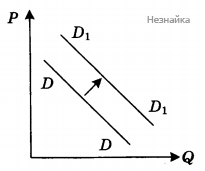 Какие из перечисленных факторов могут вызвать такое изменение? Запишите цифры, под которыми они указаны.1. расширение посевных площадей2. развитие потребительской кооперации3. концентрация производства на крупных предприятиях4. вступление экономики в фазу подъема5. изменение ставки налога на прибыль11Выберите верные суждения, которые характеризуют формы государственности.1. Монархия и республика различаются способами организации верховной власти в государстве2. Выделяют четыре основных формы государственности.3. Форма государственности включает такие элементы, как форма правления, форма территориального устройства и политический режим.4. Формы государства бывают демократическими и консервативными.5. Конфедерация обладает суверенитетом, так как обязательно создает общий центральный государственный аппарат и единую систему законодательства.6. Политический режим — это внутренняя национально-территориальная организация государственной власти.12 «Какие из следующих способов вложения денег представляются Вам сейчас наиболее надежными?» Ответы на данный вопрос были получены в ходе исследований, проведенных ВЦИОМ в 2010, 2011 и 2013 годах. Каждый опрошенный мог выбрать не более трех ответов из числа предложенных. Отдельные результаты этого исследования приведены в диаграмме (в %).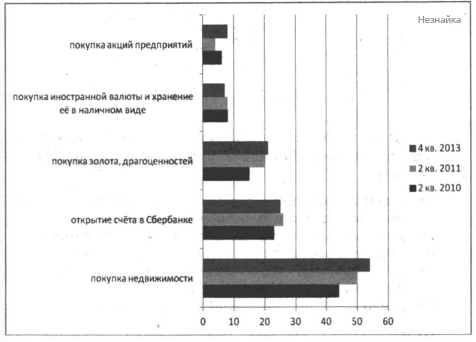 Какие выводы можно сделать на основании приведенных данных? Выберите верные положения и запишите цифры, под которыми они указаны.1. Увеличивается доля респондентов, считающих лучшим способом сбережения денег хранение дома иностранной валюты.2. Доля опрошенных, предпочитающих покупку акций предприятий, превышает долю желающих купить иностранную валюту.3. Треть опрошенных считает самым благонадежным покупку золота или драгоценностей.4. Самым надежным способом вложения денег в течение трех лет видится покупка недвижимости.5. Около четверти опрошенных предпочитают открыть счета в Сбербанке.13Выберите верные суждения о государстве и запишите цифры, под которыми они указаны.1. Любое государство как главный политический институт призвано полностью контролировать жизнь общества для обеспечения правопорядка и безопасности.2. Демократическое государство руководствуется в своей деятельности правами человека и законными интересами большинства граждан.3. По форме государственно-территориального устройства выделяют республиканские, федеративные и конфедеративные государства.4. Государство располагает специальным аппаратом в целях осуществления управленческо-обеспечительной, охранительной функций.5. К признакам государства относят публичность, суверенитет, монополию на издание законов и взимание налогов, профессиональный аппарат управления.14Установите соответствие между вопросами и субъектами государственной власти РФ, к ведению которых они относятся1515В стране Z происходят регулярные выборы в парламент. Какие признаки позволяют сделать вывод, что в стране Z утвердился демократический режим? Запишите цифры, под которыми они указаны.1. Глава государства обладает широкими полномочиями.2. В стране существует свободная конкуренция политических партий.3. Правительство страны разрабатывает и исполняет государственный бюджет.4. В стране действует конституция.5. Права и свободы человека и гражданина гарантированы и защищены законом.6. Разрешено всё, что не запрещено законом.16Что относится к типичным чертам рационального поведения потребителя?1. отказ от покупки дорогостоящих товаров при стабильных доходах2. возрастание внимания к качеству товара при увеличении дохода3. при любом росте доходов отсутствие предела расхода денежных средств на питание4. снижение расходов на дорогостоящие товары при повышении дохода5. стремление извлечь максимальную пользу от приобретенного товара17Кто является участником уголовного судопроизводства со стороны защиты? Выберите верные положения и запишите цифры, под которыми они указаны.1. следователь2. прокурор3. адвокат4. потерпевший5. подозреваемый6. орган дознания18Установите соответствие между правоохранительными органами РФ и приведенными функциями19Выберите верные суждения о принципах юридической ответственности и запишите цифры, под которыми они указаны.1. Юридическая ответственность наступает только за запрещенные законом деяния.2. Привлечение правонарушителя к ответственности не имеет срока давности.3. Закон, смягчающий меру ответственности, не имеет обратной силы, а ужесточающий — имеет.4. Справедливость — соответствие наказания общественной опасности деяния.5. Ни одно правонарушение не должно оставаться незамеченным и безна​казанным.Прочитайте приведенный ниже текст, в котором пропущен ряд слов. Выберите из предлагаемого списка слова, которые необходимо вставить на место пропусков.20Прочитайте приведенный ниже текст, в котором пропущен ряд слов. Выберите из предлагаемого списка слова, которые необходимо вставить вместо пропусков.«Любое общество представляет собой совокупность элементов. Ими могут выступать отдельные индивиды, ____ (А) и общности. Определенный порядок связей между элементами общества получил название социальной _____ (Б). Она характеризуется неравенством позиций, которые занимают ее элементы. Это неравенство выражается в понятии _____ (В). Комбинация признаков, определяющих социальный статус в социальной иерархии, получила название индекса социальной позиции. К нему в первую очередь относятся: доход, престиж, _____ (Г), образование. Каждый из этих показателей можно измерить. Так, доход выражается количеством _____ (Д), получаемых индивидом или семьей в определенный промежуток времени. Престиж общественной _____ (Е) зависит от того или иного статуса».Слова в списке даны в именительном падеже. Каждое слово может быть использовано только один раз. Выбирайте последовательно одно слово за другим, мысленно заполняя каждый пропуск. Обратите внимание на то, что слов в списке больше, чем вам потребуется для заполнения пропусков.Список терминов:1. благо2. профессия3. стратификация4. оценка5. деньги6. дифференциация7. власть8. структура9. группаФОРМА ДУХОВНОЙ КУЛЬТУРЫХАРАКТЕРИСТИКАРелигияВзгляды и представления людей, основанные на вере в сверхъестественное.***Сфера ценностей (оценок) и норм (правил), регулирующих жизнь с позиций гуманизма, добра и справедливости.Социальные институтыСферы жизни обществаА) государство1) социальнаяБ) образование2) политическаяВ) наукаГ) полицияД) избирательная системаПризнакиФормы предприятийА) получают доходы в виде дивидендов1) полное товариществоБ) отвечают за долги своим имуществом2) унитарное предприятиеВ) не имеют права собственности на закрепленное за ними имущество3) акционерное обществоГ) несут риски в пределах стоимости своих вкладов4) общество с ограниченной ответственностьюД) имущество предприятия неделимоВОПРОСЫСУБЪЕКТЫ ГОСУДАРСТВЕННОЙ ВЛАСТИ РФА) стандарты, эталоны, метрическая система и исчисление времени1) только федеральный центрБ) разграничение государственной собственности2) совместно федеральный центр и субъекты РФВ) амнистия и помилованиеГ) судоустройство; прокуратураД) осуществление мер по борьбе с катастрофамиФункцииПравоохранительные органы РФА) охрана общественного порядка1) органы внутренних делБ) надзор за исполнением законов2) прокуратураВ) раскрытие преступленийГ) координация деятельности правоохранительных органов по борьбе с преступностьюД) розыск лиц, скрывающихся от суда